CURRÍCULUM VITAE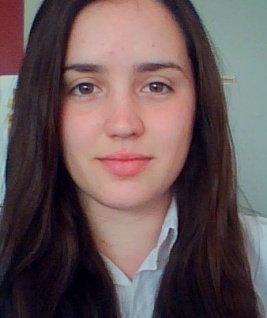 DATOS PERSONALESNombre y Apellido: Luciana MarfíaFecha de nacimiento: 20 de Noviembre de 1991Lugar de nacimiento: Bahía Blanca, Buenos Aires, ArgentinaEdad: 26 añosEstado Civil: Soltera.D.N.I: 35.988.447Dirección: Moreno 1523, Bahía Blanca, Provincia  de Buenos Aires, ArgentinaTeléfono: (0291) 154137032Email: Lucimar_13@hotmail.comOBJETIVO PROFESIONALDesempeñarme en el ámbito de la producción equina, obtener experiencia, desarrollar mi capacidad de trabajar en equipo y así crecer como profesional y persona.FORMACIÓN ACADÉMICA2007-2009, Estudios secundarios en la Escuela María Auxiliadora, Bahía Blanca, Provincia de Buenos Aires.2010-2015, Egresada de la Facultad de Ciencias Veterinarias de la Universidad Nacional del Centro de la Provincia de Buenos aires, Tandil, Orientación Producción Equina. Título: Veterinario, con título en trámite. Tema de la tesina: “Alteraciones cervicales en yeguas madres y su repercusión sobre la fertilidad”.FORMACIÓN COMPLEMENTARIA2014-2015, Curso Hospital I y II en el Hospital Escuela de Grandes Animales de la Universidad Nacional del Centro de la Provincia de Buenos Aires, Tandil.18 y 19 de Mayo 2015,  XXVI Conferencias internacionales de veterinaria equina.14 de Julio de 2016, “Evaluación de neonatos. Alteraciones más comunes del recién nacido. Cólico en yeguas postparto” charla a cargo de Siobhan McAuliffe y Martina Deferrari.EXPERIENCIA LABORALSeptiembre 2015- Marzo 2016: Veterinaria residente  del Haras Henry Jota, Haras de caballos de salto, con aproximadamente 100 yeguas madres, en el partido de General Las Heras, provincia de Buenos Aires; Veterinario jefe a cargo: Bárbara Ambrosius.Actividades realizadas: tacto transrectal básico y ecografía, infusiones intrauterinas de antibióticos y lavajes uterinos, suturas de vulvas; atención de partos, aplicación de tratamientos y plan sanitario a las diferentes categorías (potrillos al pie de la madre, potros, padrillos, yeguas madres y productos en training), extracción de semen con vagina artificial, asistencia de servicios por monta natural, inseminación artificial con semen fresco y congelado, castración de potros, asistencia en extracción de embriones, atención de urgencias (laminitis, cólicos).Julio 2016- Noviembre 2016: Veterinaria residente del Haras San Lorenzo de Areco, Haras de SPC, con aproximadamente 100 yeguas madres, en San Antonio de Areco, Provincia de Buenos Aires;Veterinarios jefes a cargo: Hernán Menchaca y Mariano CavagnaActividades realizadas: atención de partos, asistencia de servicios por monta natural, lavajes uterinos e infusiones de antibióticos, suturas de vulvas, amanse de potrillos al pie de la madre, aplicación de tratamientos y plan sanitario a las diferentes categorías; potrillos al pie de la madre (desparasitaciones, ecografías de pulmón, tratamiento de diarreas, neumonías, heridas, deformaciones flexurales y angulares, etc.), destetes, yeguas madres y productos en training.Enero 2017-Febrero 2017: Pasante en Veterinaria Corvet, en Bahía Blanca. 12 Junio-actualidad: Veterinaria en Veterinaria El Destete, en Bahía Blanca. Atención de pequeños y grandes animales.REFERENCIAS Miguel Lagos Mármol, Veterinario y Propietario del Haras San Lorenzo de Areco, Teléfono: (02325) 15658075Bárbara Ambrosius, Veterinaria encargada del Haras Henry Jota, Teléfono: (011) 1559007522, Email: Barambrosius@hotmail.comEnrique Santamarina, Propietario del Haras Henry Jota, Teléfono: (011) 1544491082IDIOMAS Inglés: nivel básico.OTROS DATOSCarnet de conducir clase B.1.Vehículo propio.	Disponibilidad para residir en otra localidad.